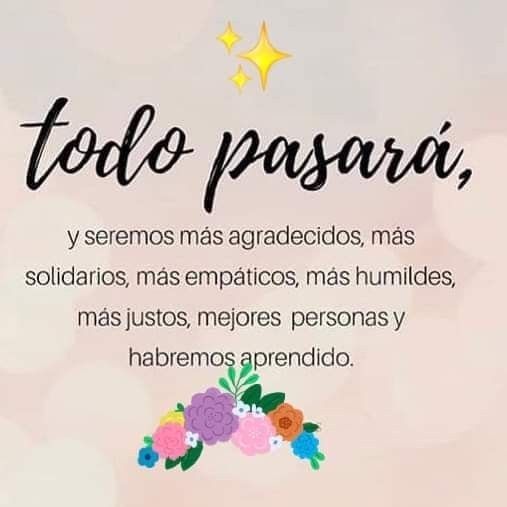                                 Liceo José Victorino Lastarria                                                 Rancagua                           “Formando Técnicos para el mañana”                                   Unidad Técnico-PedagógicaGUÍA DE QUÍMICA Nº 15: ¿Existe interacción entre las moléculas del soluto con las moléculas del solvente? SEGUNDO MEDIONombre: ……………………………………………………………. Curso: ………………… Fecha: ………………Profesora: Brunilda Díaz Urayama.  brunianto62@gmail.comSemana del 07 al 11 de septiembre 2020OA 15: Explicar, por medio de modelos y la experimentación, las propiedades de las soluciones en ejemplos cercanos, considerando: El estado físico (sólido, líquido y gaseoso).  Sus componentes (soluto y solvente). La cantidad de soluto disuelto (concentración).Objetivo: Confeccionar hipótesis que explique la interacción entre soluto y solvente en la formación de una solución.Actividad: A través de preguntas formulan hipótesis que explique la interacción entre soluto y solvente, verifican su hipótesis mediante un video.En la página 22 del libro de Química se encuentra la sección “Me preparo para aprender”, van a observar el dibujo, deben de identificar el soluto, el solvente y la disolución y escribirlos en la guía.Van a responder las letras: a), para ello deberán recordar los enlaces químicos que estudiamos el año pasado.b), para ello van a observar la imagen ampliada y van a formular una hipótesis, es decir, va a redactar una respuesta, lo que crees que está sucediendo en dicha imagen, una vez que hayas terminado de responder, vas a observar un video y verificarás si tu respuesta coincide con lo que dice el video.https://www.youtube.com/watch?v=6SF8bc1oiIE (el link del video)TICKET DE SALIDA: (Sólo lo responden los estudiantes que retiran guías impresas)¿Existe interacción entre las moléculas del soluto con las moléculas del solvente? Justifique su respuesta